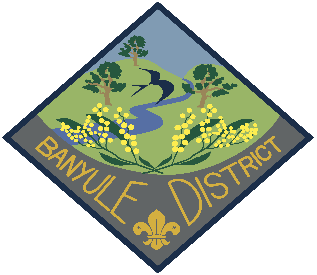 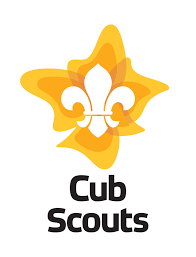 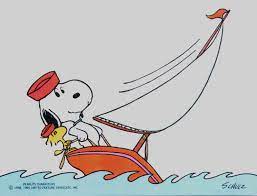 Banyule District Cubs End of Year ActivityTry Sailing Day at the Scouts/Guides Sailing Centre40a Jetty Rd.Sandringham Date: Saturday 12th November 2022Cost $30 per CubPayment details are: Banyule District Cub Scouts  BSB  633 000  A/C 152262291For the reference please use: ” November Sailing Day” with the Cub’s name & Group (Rosanna)## For catering purposes:We need numbers for both Cubs & Adults  Along with Any dietary requirements ….Please email Akela (Wayne) on akela@rosannacubs.orgWhat to bring:Wear Cub Scout Uniform to and from the event.Personal Information Record from rosannacubs.org Paperwork page, or print out from Care Monkey/OperooChange of clothes, bathers, towel, closed toe shoes (no crocs or thongs!) sunscreen, drinking water & hat.RVSP: Friday 4th NovemberPre-requisites:  All participants must be able to swim 50 meters unassistedAdults (Leader & /or Adult Helper) must hold Certificate of    Adult Membership in Scouting & current WWC.		    Youth Members (Cubs) must be registered members of ScoutingActivity Location: Scout Water Activity Centre, 40a Jetty rd.  Sandringham Time Overview: Start time 	9.30 am, on water activities start from 10.00Lunch 	12pm to 1 pm End 		3.30 pm Getting to the event and home.Saturday 12th November 2022Leave Rosanna Station on the at 8.18am train  use the rear carriage of the train as the meeting pointWe’ll change at Flinders St Station to go to Sandringham.** Require Myki card, using Zones 1 & 2.Depart Sandringham on the 3.57 and arrive at Rosanna 5.16pmYours In Scouting Pete OwensBanyule DLCSMb 0408 323 083Em: peter_d_owens@bigpond.com